СОВЕТ ДЕПУТАТОВ муниципального образования Бурунчинский сельсовет Саракташского района оренбургской областичетвертый созывР Е Ш Е Н И ЕОчередное двадцать четвертого заседания Совета депутатов Бурунчинского сельсовета четвертого созываО внесении изменений в Положение «Об определении порядка управления и распоряжения земельными участками на территории муниципального образования Бурунчинский сельсовет Саракташского района Оренбургской области», утверждённое решением Совета депутатов Бурунчинскогосельсовета Саракташского района Оренбургской области от 21.10.2015 № 17В соответствии с Земельным кодексом Российской Федерации, Градостроительным кодексом Российской Федерации, Законом Оренбургской области от 03.07.2015 N 3303/903-V-ОЗ «О порядке управления земельными ресурсами на территории Оренбургской области», Федеральным законом от 06.10.2003 года  № 131-ФЗ «Об общих принципах организации местного самоуправления», руководствуясь Уставом муниципального образования Бурунчинский сельсовет Саракташского района Оренбургской областиСовет депутатов Бурунчинского сельсоветаР Е Ш И Л :1. Внести в Положение «Об определении порядка управления и распоряжения земельными участками на территории муниципального образования Бурунчинский сельсовет Саракташского района Оренбургской области» утверждённое решением Совета депутатов Бурунчинского сельсовета Саракташского района Оренбургской области от 21.10.2015 № 17 (далее – Положение) следующие изменения и дополнения:1.1. Пункт 4 части 3 статьи 9 Положения изменить и изложить в следующей редакции:«4) садового или огородного земельного участка, образованного из земельного участка, предоставленного садоводческому или огородническому некоммерческому товариществу, за исключением земельных участков общего назначения, членам такого товарищества;».1.2. Пункт 5 части 3 статьи 9 Положения изменить и изложить в следующей редакции:«ограниченного в обороте земельного участка, являющегося земельным участком общего назначения, расположенного в границах территории ведения гражданами садоводства или огородничества для собственных нужд, гражданам, являющимся правообладателями садовых или огородных земельных участков в границах такой территории с множественностью лиц на стороне арендатора (в случае, если необходимость предоставления указанного земельного участка таким гражданам предусмотрена решением общего собрания членов садоводческого или огороднического некоммерческого товарищества, осуществляющего управление имуществом общего пользования в границах такой территории);».1.3. Дополнить часть 3 статьи 9 Положения пунктом 33 следующего содержания:«33) земельного участка, образованного в границах территории, лицу, с которым заключен договор о комплексном развитии территории в соответствии с Градостроительным кодексом Российской Федерации, либо юридическому лицу, обеспечивающему в соответствии с Градостроительным кодексом Российской Федерации реализацию решения о комплексном развитии территории.».2. Настоящее решение вступает в силу после дня его официального опубликования и подлежит размещению на официальном сайте муниципального образования Бурунчинский сельсовет Саракташского района Оренбургской области в сети «интернет».3. Контроль за исполнением настоящего решения возложить на Горбачева И.А.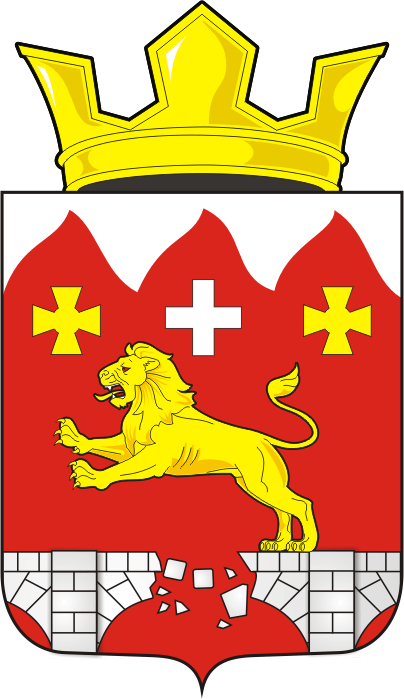 11.09.2023с. Бурунча                                                                  № 105Председатель Совета депутатов сельсоветаГлава муниципального образования___________        С.Н. Жуков_________ А.Н. Логинов